ProjektbeschreibungLernsituation:Sie sind Auszubildender der Firma Zimmer Group. Die Firma plant, Sie nach dem erfolgreichen Abschluss Ihrer Ausbildung, im Außendienst als Kundenberater einzusetzen und beginnt bereits in der Phase der Abteilungsdurchläufe, Sie in zukünftige Projekte zu integrieren. Eines der Produkte, das Sie vermarkten sollen, ist ein „2-Backen-Parallelgreifer“. Um Kunden kompetent beraten und auf mögliche Fragen professionell antworten zu können, sollen die gesamten Entstehungs- und Funktionsabläufe bestmöglich beherrscht werden. Bearbeiten Sie die nachfolgenden Aufgaben, um die geforderten Kompetenzen zu erwerben. Werden Sie zu einer kompetenten Kundenberaterin / einem kompetenten Kundenberater und stellen Sie nach Abschluss der Aufgaben Ihr Wissen dem Ausbilder vor.Navigieren Sie zuerst auf der Homepage der Firma Zimmer Group (Link in der MindMap) zu den Seiten der pneumatischen 2-Backen-Parallelgreifer der Greiferserie GPP5000 und verschaffen Sie sich einen Überblick über das Produktportfolio! FunktionsanalyseArbeiten mit HerstellerdokumentenWählen Sie unter folgendem Link (internen Link einfügen) einen Greifer mit folgenden Kennwerten aus (Seite 3): 5mm Hub, 1 kN Kraft und möglichst niedrigem Gewicht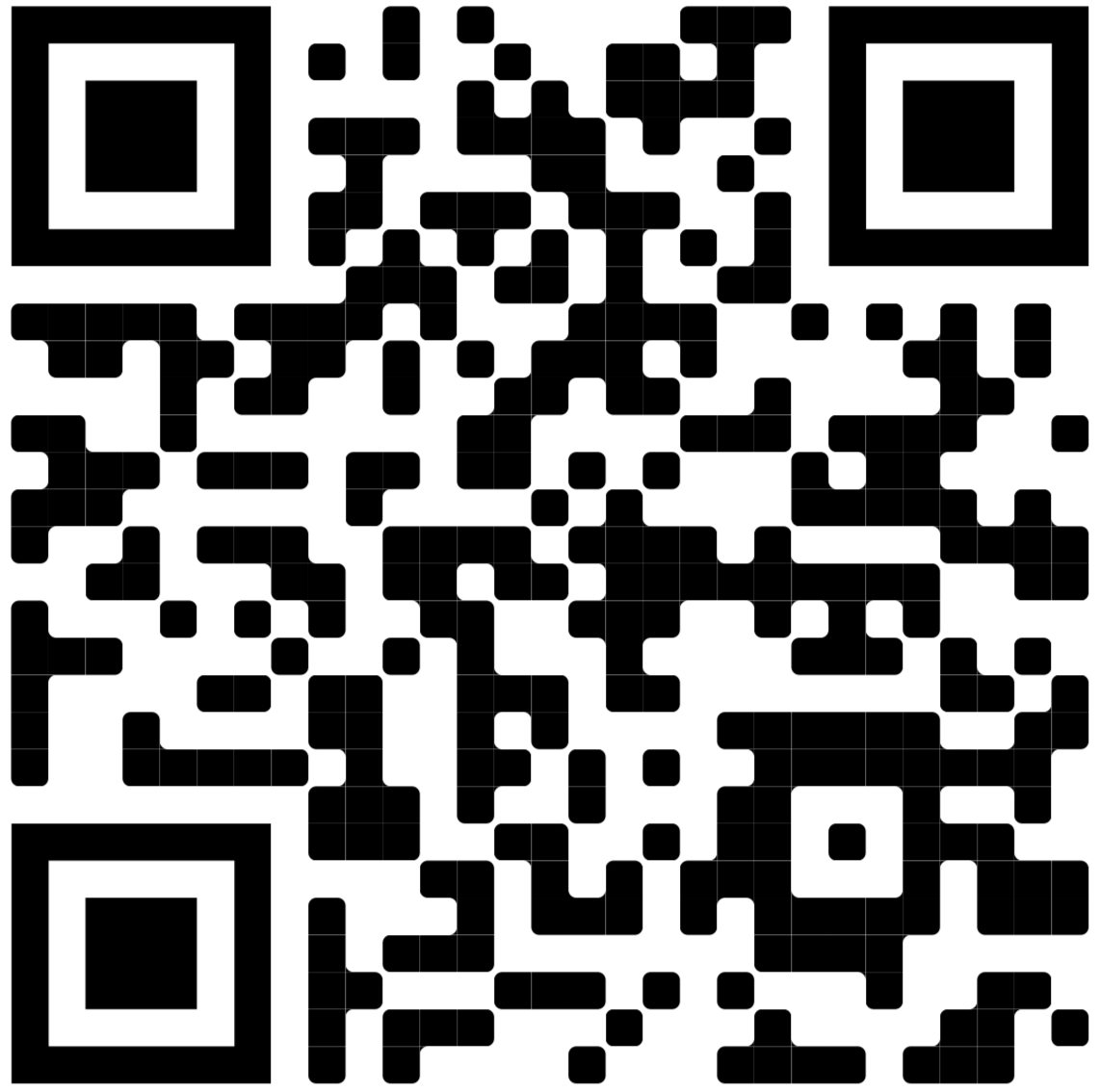 Klicken Sie auf den Link https://learningapps.org/watch?v=pz79k8rta20 oder scannen Sie den QR-Code und bearbeiten Sie die hinterlegte Aufgabe.Als Variante soll N-00-A gewählt werden. Nennen Sie, welche Serienmerkmale sich daraus ergeben.Bestimmen Sie mit Hilfe des Greifkraftdiagramms von Seite 4 die Einzelkraft des Greifers bei einer Greifbackenlänge von 40 mm.Berechnen Sie die Reibkraft in der geschmiert Führung (Stahl/Stahl), wenn das Keilhakengetriebe mit einer Kraft von 170 N gegen die Backen gedrückt wird.Beschreiben Sie, wie sich die Reibkraft verändert, wenn man einen Greifer mit Stahl/Alu Führung einsetzen würde (.Berechnen Sie die Geschwindigkeit der Backen beim Schließen des Greifers.Funktion analysieren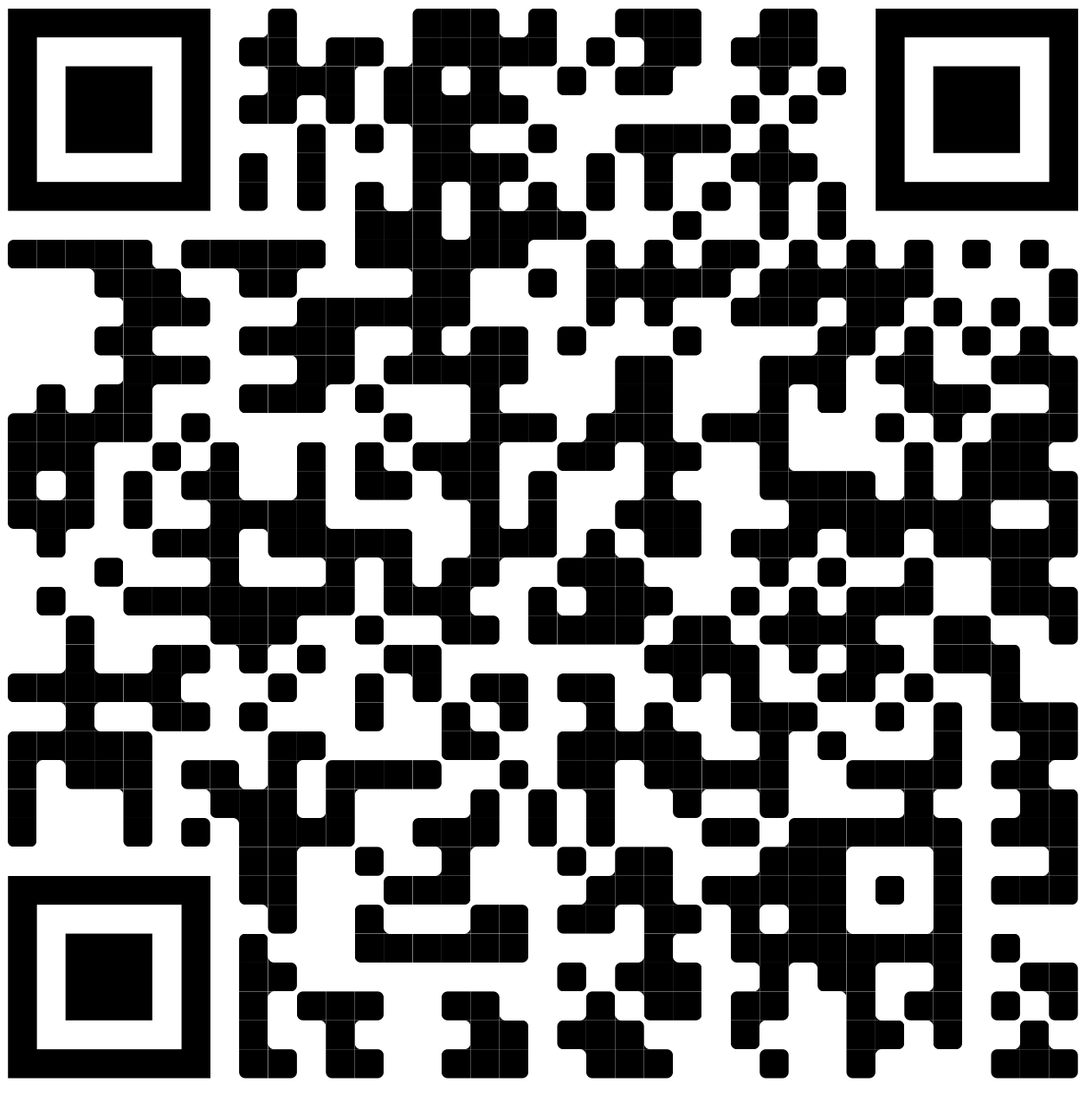 Durch Klicken auf den Link https://www.zimmer-group.com/fileadmin/pim/SOM/DOK/ERS/SOM_DOK_ERS_GPP5006N-00-A__SALL__APD__V2.pdf oder scannen des rechts stehendem QR-Codes finden Sie eine Explosionszeichnung des ausgewählten Greifers.  Öffnen Sie die Datei bitte mit der App Adobe Fill&Sign.Beschreiben Sie, wie die Führungsschiene (Steel Linear Guide Pos. 30) im Gehäuse (Pos. 60) befestigt wird.Erläutern Sie, wie die Positioniergenauigkeit zwischen den beiden oben genannten Bauteilen realisiert wird.Erläutern Sie die Aufgabe des Gewindestifts (Pos. 210).Nennen Sie die Bauteile, die sich bewegen, wenn die Backen geöffnet werden.Beschreiben Sie die Aufgabe der sechs Zapfen an Pos. 120.Erklären Sie die Aufgabe der vertikalen Nut in Pos. 30.Beschreiben Sie die Funktion des Keilhakengetriebes (Pos. 130).Beschreiben Sie, warum ein ovaler Kolben (Pos. 20) zum Einsatz kommt.Erläutern Sie den Zusammenhang zwischen angelegter Luft und Öffnung des Greifers.Die Backen (Pos. 40) fahren nicht mehr zusammen. Beschreiben mögliche Ursachen.DemontageDer Steel Linear Guide (Pos. 30) ist auf Grund der hohen Betriebszyklen verschlissen und muss ausgetauscht werden.Erstellen Sie mit Hilfe der beiden vorherigen Dokumente einen Demontageplan mit Angabe des Werkzeugs nach folgendem Schema.Führen Sie die beschriebene Vorgehensweise am realen Greifer durch und überprüfen Sie sich somit selbst.Sollten Sie Abweichungen feststellen, ergänzen Sie diese bitte in Ihrer Tabelle.FügeverbindungenBeschreiben Sie den Unterschied der beiden unten aufgeführten Fügeverbindungen hinsichtlich ihrer Art (form-, kraft- oder stoffschlüssig).Pos. 220 sollen in Pos. 60 gefügt werden. Folgende Abbildung stellt eine Schnittdarstellung einer Senkung dar. Bemaßen Sie die fehlenden Angaben mit Hilfe des TBBs.Schnittdarstellung bitte selbständig einfügenDie Schrauben Pos. 230 weisen eine Festigkeitsklasse von 8.8 auf. Berechnen Sie die Streckgrenze und Zugfestigkeit.Berechnen Sie die Gesamtlänge der Grundlochbohrung, die durch die Gewinde in Pos. 60 (ausgehärtete Aluminium-Legierung) durch die Schrauben Pos. 240 (M3x6 8.8) nötig ist.Entschlüsseln Sie die Normbezeichnung ISO 4026 A2 M2,5x3 der Gewindestifte Pos. 190.Bei der Produktion ist aufgefallen, dass die gegriffenen Gegenstände teilweise Kratzer aufweisen. Auf die Greiferbacken sollen darum eine Kunststoffschicht geklebt werden. Tragen Sie die Verbindungsart in die Tabelle von Nr. 19. ein. Beschreiben Sie, wie die Greiferbacke für den Klebevorgang vorbehandelt werden muss, wenn man davon ausgeht, dass die Greifer in einer üblichen Produktionshalle eingesetzt werden.Da die Produktion momentan steht, soll schnell Abhilfe geschaffen werden. Sie gehen ins Lager und finden eine Auswahl von Klebstoffen (siehe TBB). Wählen Sie einen Klebstoff aus, der schnell aushärtet und eine gewisse Elastizität bietet.Pos. Nr.ArtikelbezeichnungWerkzeugVerbindungVerbindungsartPos. 110 und Pos. 210Pos. 30 und Pos. 220Pos. 40 und Pos. 130Dichtung und Pos. 20Pos. 190 und Pos. 60Dichtung zwischen Pos. 60 und Pos. 70Beschichtung auf Greiferbacke (Aufgabe 24)